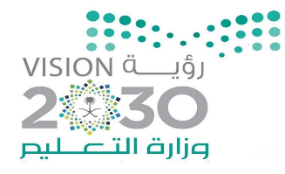 اختبار منتصف الفصل الدراسي الثالث للعام 1445هـاسم الطالب: .......................................  رقم الجلوس: ...................السؤال الأول: أ) ضع علامة () امام العبارة الصحيحة وعلامة () أمام العبارة الخاطئة:ب) اختر  الإجابة الصحيحة فيما يأتي: 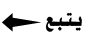 السؤال الثاني: أ) أملأ الفراغات التالية:  يطلق على مجموعة من الخلايا المتشابهة التي تؤدي الوظيفة نفسها.................................   يطلق على مجموعة من الأعضاء التي تتآزر للقيام بوظيفة واحدة اسم............................. حيوانات ليس لها عمود فقري..................................يتكون جسم الحشرة من ........أجزاءب )صل عبارات المجموعة (أ) بما يناسبها في المجموعة (ب ) باستعمال الأرقام:ج- علل : تكون الخلايا العضلية طويلة وبها الكثير من الألياف.............................................................انتهت الأسئلةوالله الموفقالمصحح الدرجة الدرجة كتابة المراجع الدرجة بعد المراجعة الدرجة كتابةالتوقيع التوقيع 20201)تتكون بعض المخلوقات الحية من خلية أو أكثر(           )2) يتكون الجهاز العضلى من أكثر من  600عضلة مرتبطة مع الجهاز الهيكلى(           )3) تمتاز الخلايا العظمية في جسم الإنسان بأنها صلبة لأنها مكونة من الكالسيوم.(           )4)الفجوات في الخلية الحيوانية أكبر من الخلية النباتية(           )5)تتكاثر الاسفنجيات جنسيا ولا جنسيا(           )1أي مما يلي يتحكم في مرور المواد من الخلية وإليها ؟أي مما يلي يتحكم في مرور المواد من الخلية وإليها ؟أي مما يلي يتحكم في مرور المواد من الخلية وإليها ؟أي مما يلي يتحكم في مرور المواد من الخلية وإليها ؟أي مما يلي يتحكم في مرور المواد من الخلية وإليها ؟أي مما يلي يتحكم في مرور المواد من الخلية وإليها ؟أي مما يلي يتحكم في مرور المواد من الخلية وإليها ؟أي مما يلي يتحكم في مرور المواد من الخلية وإليها ؟أي مما يلي يتحكم في مرور المواد من الخلية وإليها ؟أالميتوكندرياب       الغشاء البلازميجالفجوةددالنواةالنواة2ما تركيب الخلية الذي يوفر الحماية والتماسك للنبات؟ :ما تركيب الخلية الذي يوفر الحماية والتماسك للنبات؟ :ما تركيب الخلية الذي يوفر الحماية والتماسك للنبات؟ :ما تركيب الخلية الذي يوفر الحماية والتماسك للنبات؟ :ما تركيب الخلية الذي يوفر الحماية والتماسك للنبات؟ :ما تركيب الخلية الذي يوفر الحماية والتماسك للنبات؟ :ما تركيب الخلية الذي يوفر الحماية والتماسك للنبات؟ :ما تركيب الخلية الذي يوفر الحماية والتماسك للنبات؟ :ما تركيب الخلية الذي يوفر الحماية والتماسك للنبات؟ :أالغشاء البلازميب       الفجواتجالنواةالنواةددالجدار الخلوي3ما وظيفة الDNA :ما وظيفة الDNA :ما وظيفة الDNA :ما وظيفة الDNA :ما وظيفة الDNA :ما وظيفة الDNA :ما وظيفة الDNA :ما وظيفة الDNA :ما وظيفة الDNA :أتصنيع الغذاءب    تحديد الصفاتجتحويل الغذاء إلى طاقة تحويل الغذاء إلى طاقة ددتخزين المواد4 خلايا تمتاز بطولها وكثرة الزوائد فيها مما يسمح باستقبال الرسائل وإرسالها بسرعةخلايا تمتاز بطولها وكثرة الزوائد فيها مما يسمح باستقبال الرسائل وإرسالها بسرعةخلايا تمتاز بطولها وكثرة الزوائد فيها مما يسمح باستقبال الرسائل وإرسالها بسرعةخلايا تمتاز بطولها وكثرة الزوائد فيها مما يسمح باستقبال الرسائل وإرسالها بسرعةخلايا تمتاز بطولها وكثرة الزوائد فيها مما يسمح باستقبال الرسائل وإرسالها بسرعةخلايا تمتاز بطولها وكثرة الزوائد فيها مما يسمح باستقبال الرسائل وإرسالها بسرعةخلايا تمتاز بطولها وكثرة الزوائد فيها مما يسمح باستقبال الرسائل وإرسالها بسرعةخلايا تمتاز بطولها وكثرة الزوائد فيها مما يسمح باستقبال الرسائل وإرسالها بسرعةخلايا تمتاز بطولها وكثرة الزوائد فيها مما يسمح باستقبال الرسائل وإرسالها بسرعةأالخلايا العظميةب       الخلايا العصبيةجالخلايا العضليةالخلايا العضليةددالخلايا الدهنية5 الفراشات والنمل والنحل أمثلة على حشرات تقوم خلال دورة حياتها بـ:الفراشات والنمل والنحل أمثلة على حشرات تقوم خلال دورة حياتها بـ:الفراشات والنمل والنحل أمثلة على حشرات تقوم خلال دورة حياتها بـ:الفراشات والنمل والنحل أمثلة على حشرات تقوم خلال دورة حياتها بـ:الفراشات والنمل والنحل أمثلة على حشرات تقوم خلال دورة حياتها بـ:الفراشات والنمل والنحل أمثلة على حشرات تقوم خلال دورة حياتها بـ:الفراشات والنمل والنحل أمثلة على حشرات تقوم خلال دورة حياتها بـ:الفراشات والنمل والنحل أمثلة على حشرات تقوم خلال دورة حياتها بـ:الفراشات والنمل والنحل أمثلة على حشرات تقوم خلال دورة حياتها بـ:أتحول غير كاملب    لا تقوم باي تحولجتحول كاملتحول كاملددعملية الانسلاخ( أ ) ( ب ) 1) هي أصغر المخلوقات الحية ويتكون جسمها من خلية واحدة فقطالجدار الخلوي2)  تحوي المادة الوراثية وتوجد في مركز الخلية وتنظم عملهاالبناء الضوئي 3)  عضيات داخل السيتوبلازم تنتج الطاقة بعملية التنفس الخلوي	البكتريا 4)  هي عملية تصنيع النباتات والطحالب وبعض أنواع البكتيريا غذائها بنفسهاالميتوكندريا5)  يحيط خلايا النباتات والطحالب والفطرياتالنواة